国家级实验教学示范中心年度报告（2021年1月1日——2021年12月31日）实验教学中心名称：寒地作物栽培技术实验教学中心实验教学中心主任：于立河实验教学中心联系人/联系电话：郑雯 0459-6819172实验教学中心联系人电子邮箱：zhengwen6795@163.com所在学校名称：黑龙江八一农垦大学所在学校联系人/联系电话：王宪青 0459-68190992022年  1 月 15 日填报第一部分  年度报告黑龙江八一农垦大学寒地作物栽培技术实验教学中心是面向全校农学类本科生开放的校级实验教学平台。中心成立于2003年，2009年成为省级实验教学示范中心，2015年12月获批成为国家级实验教学示范中心。2021年因受疫情影响，实验教学中心实验项目、教学工作量、承办大型会议、中心人员参加国内外会议等均有所减少。具体情况，介绍如下。 因为学校实验室用房调整，我院实验教学中心现有实验室建筑面积约6294㎡，较上一年增加约1559㎡，但根据财政厅《黑龙江省财政厅关于开展行政事业单位资产盘点和数据治理工作的通知》黑财资〔2020〕43号文件精神，2021年我校进行了固定资产盘点，学院还对超出使用年限、可能存在安全隐患的仪器统一进行报废，但2020年初实验中心还招标采购价值300万元，共计200余台套仪器，故实验示范中心现有仪器设备 2454 台（套），总价值 4167余万元，同比上年增加141台套，总价值增加340余万元；2021年全年实验通过线下完成，故本年度教学工作量达到13.86 万人时数。经过 10 多年的建设，构建了以“4模块+4能力”为核心的服务现代化大农业人才培养的实践教学体系，有力的支持了我校农学类专业人才的培养。黑龙江八一农垦大学作为支撑我国寒地现代化大农业的人才和技术摇篮，素有“垦区黄埔”之美誉，寒地作物栽培技术实验教学中心已成为这座“垦区黄埔”不可或缺的重要组成部分。一、人才培养工作和成效（一）人才培养基本情况。1.中心面向9个农学类专业，1个生命专业9开设植物、遗传、微生物、生理生化、分子生物学、土壤农化、植物保护、作物栽培和育种等专业基础和专业实验课程 59门，实验项目 375个，其中综合、设计类项目占 44.5 %，本年度实验教学达 13.86万人时数。2. 2021届毕业生总人数为415人，就业总人数为390人，就业率91.3%。其中，考取研究生人数占比34.1%。3. 全年获批大学生创新创业项目15项，其中国家级9项，省级6项。4. 结题项目参加各类竞赛获奖28项，其中第七届国际“互联网+”大学生创新创业大赛银奖1项、铜奖2项，第七届黑龙江省“互联网+”大学生创新创业大赛金奖6项、银奖6项、铜奖2项，第六届全国大学生生命科学创新创业大赛一等奖1项，第十七届工银e联“挑战杯”黑龙江省大学生课外学术科技作品竞赛二等奖2项、三等奖1项，第八届“共享杯”科技资源共享服务创新大赛二等奖1项，第十二届哈尔滨大学生创业大赛二等奖1项，第八届全国植物生产类大学生创新实践论坛暨大学生创新创业训练计划成果展二等奖2项、三等奖3项。同时，年内农学院自主开展了土肥、植保、作物学专业技能竞赛，努力提高学生的专业技能和综合素质。（二）人才培养成效评价等。中心始终以社会需求为轴心，以质量保证规模，以科研推动教学，以改革促进发展，注重学生实践和创新能力的培养。通过实验教学改革，调动学生从事科研的兴趣，增强了学习主动性。许多学生从大一下学期开始就自主参加教师课题，申报大学生创新创业项目。大二下学期，所有学生必须进入导师课题组开展毕业论文和科研训练，一直到第八学期答辩，历时两年。在开展科学研究中，学生经历作物整个生长周期，科研活动中培养了学生服务现代农业的社会责任感，培养了吃苦耐劳精神，提升了学习、实践和创新能力，综合素质和科学素养普遍提高。通过向企事业用人单位发放调查问卷，对人才培养质量进行评价。调查内容涉及学生的专业理论知识，外语和计算机水平，实践、创新、组织管理、获取信息和应变能力，敬业、合作和开拓精神以及社会责任感等多方面内容。各高校、科研单位反映我们输送的考研生“综合素质好，基础扎实，技术技能全面，科研上手快，设计实验能力强”。用人单位评价毕业生“作风朴实、适应能力强和实践动手能力强，基础知识和专业技能扎实，创新能力强”。很多学生能快速适应垦区基层和其他企事业单位的管理和技术岗位，中心为现代化大农业发展培养了一大批德能兼备的高素质人才。扎实推进“3+1”校企协同育人模式，拓宽联合培养渠道，与垦区联合培养的同时，开展了与市县政府合作的“3+1”联合培养，派往五大连池市、农资公司实习25人，经过3个月的实习实训，学生们的综合素质得到显著提高。二、人才队伍建设（一）队伍建设基本情况。1.人员情况：中心现有固定人员 100人，其中主任 1 人、副主任 1 人、管理人员 5 人、教学和技术人员 93人。2.职称结构：中心人员有教授、研究员 35 人，其中博导 16 人；副教授、副研究员和高级实验师 37 人、讲师、助理研究员和中级实验师 27 人，初级实验师 1人。职称水平较高，结构合理。3.学历结构：中心人员中博士学历 77人、硕士 22 人，学士 1 人。博士化率达 77 %，硕士以上达99 %，人员整体学历水平较高。4.年龄结构：中心人员中年龄>50岁的31人，40-49岁人员 51 人，<40岁人员 30 人，年龄结构也比较合理。（二）队伍建设的举措与取得的成绩等。中心积极拓宽与各高校、科研院所、行业企业交流途径，采取“外引与内培”相结合的方式，不断优化实践教学队伍，加强实验室内涵建设，建设与理论队伍互通，教学科研技术兼容，核心骨干相对稳定，年龄、职称、知识能力素质结构合理，实践教学经验丰富、熟悉本学科前沿技术、富有敬业和创新精神的实践教学队伍。学校在教师培养培训方面出台了《黑龙江八一农垦大学教师培养培训管理办法》、《黑龙江八一农垦大学教师岗前培训办法》、《黑龙江八一农垦大学青年教师导师制实施办法》和《黑龙江八一农垦大学教师社会实践实施办法》等一系列制度，中心在执行学校各项规章制度同时，建立健全岗位责任制，制定了工作考核、安全管理、档案管理等制度。其中工作考核包括定期工作考评、年终考核、综合评价和评优等。建立实验教师队伍的考核奖励和退出机制，保证骨干力量相对稳定和队伍结构的动态平衡。通过参加校内外、学院和中心举办的实验教学和方法、大型仪器设备维护测试、功能开发与运行管理、实验室安全管理和建设等方面的业务培训，加强对实验教师和技术人员的职业素养和业务理论，保证实验中心每个教师都有至少1-2次的培训、实践学习机会。按照中心实验教师引进及培养计划，通过人才引进、攻读学位、国内外进修访问交流以及社会实践等形式，加强教师的培训学习，组织教师外出学习、交流、培训累计50余人次，教师能力明显提升。2021年我院引进、调入博士教师共4人，硕士教师4人。受疫情影响，2021年中心人员参加国内外学术会议人数同比上一年度有所减少，计15 多人次，在国内学术会议上做专题报告 5人次。 实行青年教师导师制，由经验丰富的老教师对新教师进行“传、帮、带”，促进青年教师教学实验水平的提高，并组建课程团队，建立课程组负责人制度，积极开展教学改革、科学研究和社会服务，以利于提升中心实验教师队伍的实践水平和能力。外聘实习实践指导教师。受疫情影响，本年度农学类本科专业学生上半年未到农场实习，下半年仅到大庆市周边基地实习，本年度聘请校外实践指导教师仅9人。三、教学改革与科学研究（一）教学改革立项、进展、完成等情况。1.目前在研省教育厅教改项目 21 项，2019年立项 2 项，2020年立项6项（均在研），2021年立项 13 项。2.发表教研论文16篇。3.获校级教学成果一等奖1项。（二）2021年度科学研究等情况。1.承担省部级以上在研项目 26 项，总经费 946 万元。2.授权发明专利10项，获批市级以上地方标准5项。3.在国外刊物上发表科研论文 40 篇，国内重要刊物上发表论文 66篇，国内一般刊物发表论文 24 篇。4. 主编农业部“十三五”国家规划特色教材1部，出版中文专著 8部。5.获得科研奖励 3项，其中黑龙江省科技进步二等奖2项，三等奖1项，厅局级一等奖 3 项。四、信息化建设、开放运行和示范辐射（一）信息化资源、平台建设，人员信息化能力提升等情况。中心一直重视信息化建设，依托校园网络系统，建立了中心管理网络信息平台，并积极利用网络资源，推动信息化教育，为教师教学和学生自主学习提供了高效的实践教学互动平台。加强对中心人员的信息化能力培训，积极打造五类“金课”建设，获批省级线上线下混合金课1门、获批建设校级线上线下混合课程4门、获得校级课程思政示范项目一等奖1门、完成2项虚拟仿真实验项目建设、教学视频6个并投入运行。（二）开放运行、安全运行等情况。1.中心实行开放运行管理，制定实验室开放制度，向全校师生及社会人员开放。课内实验以学生团体形式预约进入开放实验室，并做好实验记录的登记；课外实验则以学生自选课题、参与教师科研任务和完成毕业论文课题等方式由学生填写开放实验申请表，经实验中心同意后即可进入开放实验室开展实验。同时，中心网站还提供了实验预约、精密仪器设备预约和网上选课功能。学生可以在网站里对一些实验多媒体课件、实验视频及实验项目进行在线学习，同时也可在互动平台与老师进行讨论与交流。2.中心严格按照教育部和黑龙江八一农垦大学实验室安全管理制度进行管理。经常性的对实验室工作人员及学生进行安全教育。每个实验室设安全员、责任到人，负责日常安全检查。对易燃、易爆、有毒、有害的化学试剂设有危险品仓库，设专人管理。坚持每年与实验室管理人员签订安全责任书，坚持各实验室实验技术人员安全自查、节假日中心集中安全检查制度，如有问题及时整改。制订了实验室污水、有害气体、固体废弃物分类处理的相关规定并严格执行。中心各实验室设施维护、运行良好，为师生提供了优良的实验教学环境。（三）对外交流合作、发挥示范引领、支持中西部高校实验教学改革等情况。因受疫情影响，2021年度示范中心对外交流、社会服务、人才培训等均有所减少。1.邀请国内知名学者7人来中心讲学、培训百余人次。2.中心人员深入农垦和地方开展形式多样的科技服务活动，社会服务50余次，参加服务教师达40余人次。完成农技人才培训任务10次，共计培训学员423人；接待高校、科研院所和农业生产单位等参调研与交流 30余人次。3.因受疫情影响，今年我校未举办“高考校园开放日”活动及新生开学，家长参观等活动。五、示范中心大事记1.全国植物病理学研讨会在我校召开；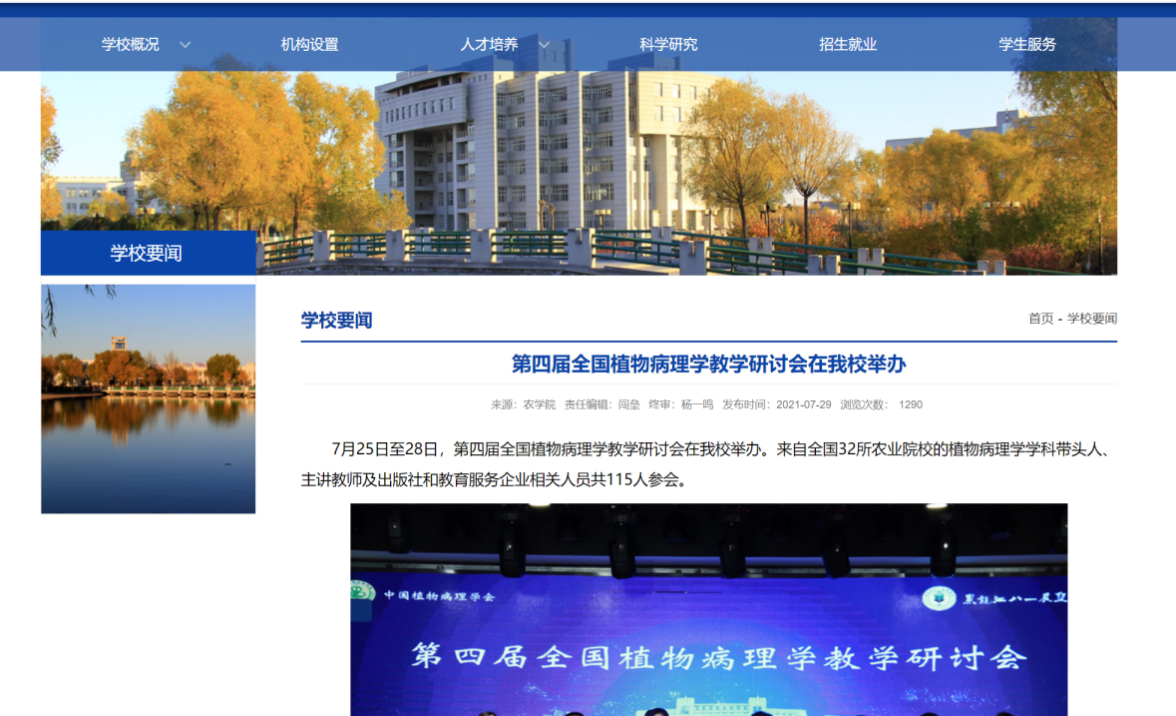 2.我校盐碱地改良及示范基地建设取得新突破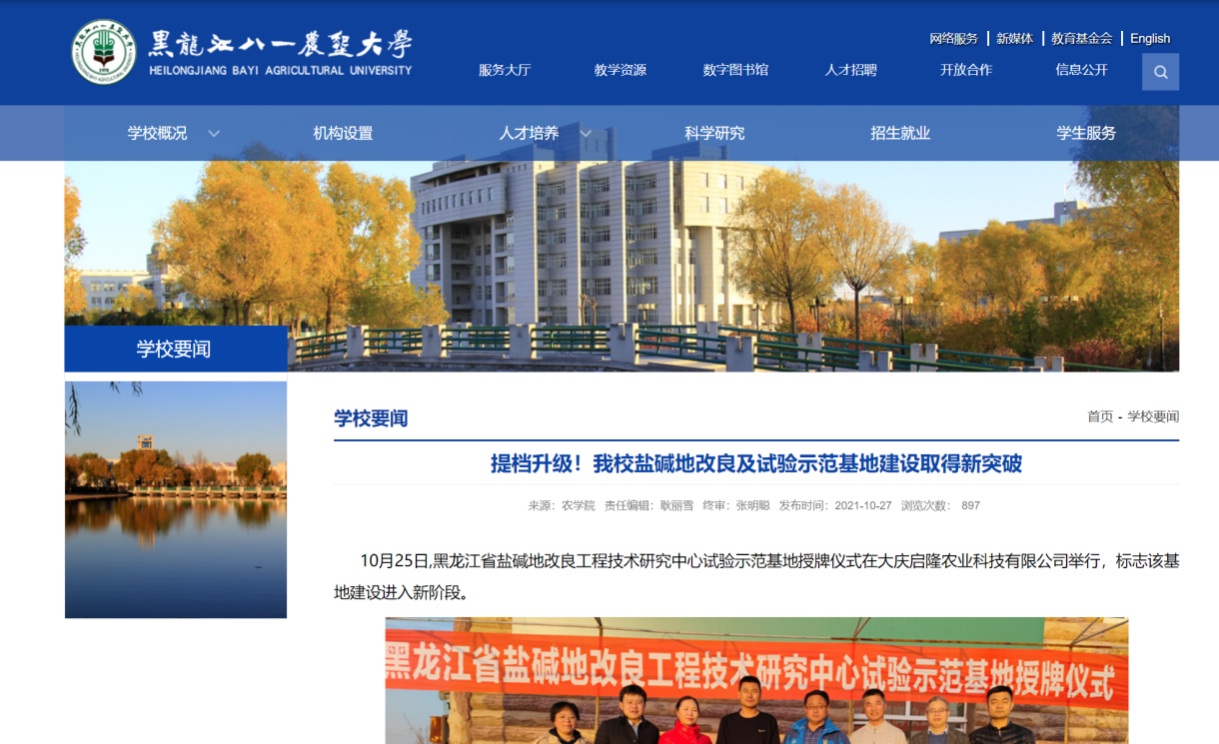 3.农学院在全国农科学子联合实践行动中获佳绩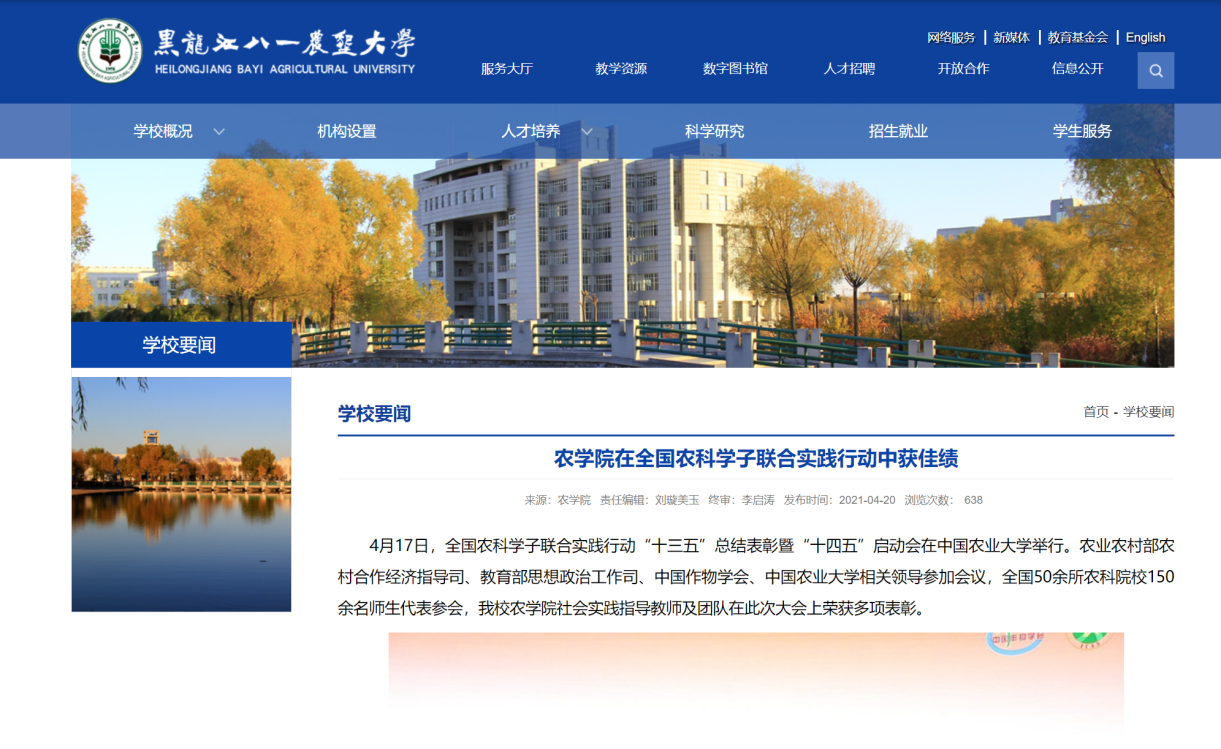 4.农学院与市机关一小开展“大手拉小手”共建活动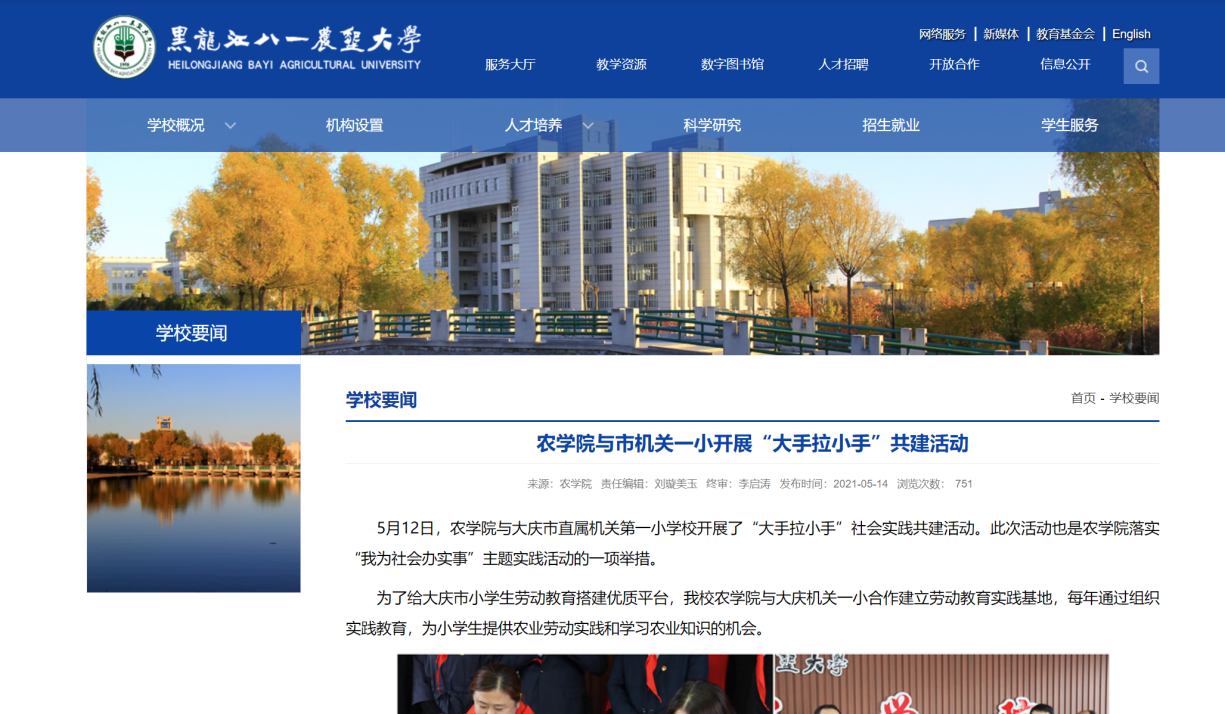 六、示范中心存在的主要问题1.建设经费还存在一定缺口，仪器设备还比较落后，有待更新。2.设备落后带来的弊端是实验项目更新率还比较低。3.青年教师的实践能力有待加强，人员信息化教育、信息化水平都有待加强。4.与国内外高校、科研院所的交流合作有待加强。七、所在学校与学校上级主管部门的支持1.学校在经费方面给予了一定支持，本年度运行费159万元，其中本科学生实验费30万元，实习费39万元，专业建设费50万元，实习基地建设费25万，国家、省和校级大创项目15项，经费 15万元。2.采取有力措施调动教师开展大学生创新创业培养。学校将指导本科生大创项目和参加创业大赛纳入职称评定、定岗定级条件，极大促进了教师的积极性，大学生创新创业活动蓬勃开展。3.加强实验室安全管理。学校与各级各类人员签订安全责任书，加强易燃、易爆、易制毒化学品管理，完善危化品、危险废弃物处理管理办法，加强师生安全教育，制作了《实验室安全教育手册》，做到全年安全无事故。八、下一年发展思路2021年重点是在加强实验示范教学中心的内涵建设，为进一步提高人才培养质量提供坚实保障。按照2020年新修订的人才培养方案，在实践课程体系、内容上加大改革力度。针对中心所属的本科实验室进行整合建设，清查资产，整合资源，更新实验项目。继续加强中心人员的队伍建设，提高教育教学水平。继续加强中心的开放运行等各方面管理、积极开展对外合作交流。继续加强中心的信息化建设，为教师教学和学生自主学习提供高效的实践教学互动平台。注意事项及说明：1.文中内容与后面示范中心数据相对应，必须客观真实，避免使用“国内领先”“国际一流”等词。2.文中介绍的成果必须带有示范中心成员的署名。3.年度报告的表格行数可据实调整，不设附件，请做好相关成果支撑材料的存档工作。4.模板中涂红色部分较上年度有变化，请填写时注意。第二部分 示范中心数据（数据采集时间为 2021年1月1日至12月31日）一、示范中心基本情况注：（1）表中所有名称都必须填写全称。（2）主管部门：所在学校的上级主管部门，可查询教育部发展规划司全国高等学校名单。二、人才队伍基本情况（一）本年度固定人员情况注：（1）固定人员：指经过核定的属于示范中心编制的人员。（2）示范中心职务：示范中心主任、副主任。（3）工作性质：教学、技术、管理、其他。（4）学位：博士、硕士、学士、其他，一般以学位证书为准。（5）备注：是否院士、博士生导师、杰出青年基金获得者、长江学者等，获得时间。（二）本年度兼职人员情况注：（1）兼职人员：指在示范中心内承担教学、技术、管理工作的非中心编制人员。（2）工作性质：教学、技术、管理、其他。（3）学位：博士、硕士、学士、其他，一般以学位证书为准。（4）备注：是否院士、博士生导师、杰出青年基金获得者、长江学者等，获得时间。（三）本年度流动人员情况注：（1）流动人员：指在中心进修学习、做访问学者、行业企业人员、海内外合作教学人员等。（2）工作期限：在示范中心工作的协议起止时间。（四）本年度教学指导委员会人员情况注：（1）教学指导委员会类型包括校内专家、外校专家、企业专家和外籍专家。（2）职务：包括主任委员和委员两类。（3）参会次数：年度内参加教学指导委员会会议的次数。三、人才培养情况（一）示范中心实验教学面向所在学校专业及学生情况注：面向的本校专业：实验教学内容列入专业人才培养方案的专业。（二）实验教学资源情况注：（1）实验项目：有实验讲义和既往学生实验报告的实验项目。（2）实验教材：由中心固定人员担任主编、正式出版的实验教材。（3）实验课程：在专业培养方案中独立设置学分的实验课程。（三）学生获奖情况注：（1）学生获奖：指导教师必须是中心固定人员，获奖项目必须是相关项目的全国总决赛以上项目。（2）学生发表论文：必须是在正规出版物上发表，通讯作者或指导老师为中心固定人员。（3）学生获得专利：为已批准专利，中心固定人员为专利共同持有人。四、教学改革与科学研究情况（一）承担教学改革任务及经费注：（1）此表填写省部级以上教学改革项目（课题）名称：项目管理部门下达的有正式文号的最小一级子课题名称。（2）文号：项目管理部门下达文件的文号。（3）负责人：必须是中心固定人员。（4）参加人员：所有参加人员，其中研究生、博士后名字后标注*，非本中心人员名字后标注＃。（5）经费：指示范中心本年度实际到账的研究经费。（6）类别：分为a、b两类，a类课题指以示范中心为主的课题；b类课题指本示范中心协同其他单位研究的课题。（二）研究成果1.专利情况注：（1）国内外同内容的专利不得重复统计。（2）专利：批准的发明专利，以证书为准。（3）完成人：所有完成人，排序以证书为准。（4）类型：其他等同于发明专利的成果，如新药、软件、标准、规范等，在类型栏中标明。（5）类别：分四种，独立完成、合作完成-第一人、合作完成-第二人、合作完成-其他。如果成果全部由示范中心固定人员完成的则为独立完成。如果成果由示范中心与其他单位合作完成，第一完成人是示范中心固定人员则为合作完成-第一人；第二完成人是示范中心固定人员则为合作完成-第二人，第三及以后完成人是示范中心固定人员则为合作完成-其他。（以下类同）2.发表论文、专著情况注：（1）论文、专著均限于教学研究、学术论文或专著，一般文献综述及一般教材不填报。请将有示范中心成员署名的论文、专著依次以国外刊物、国内重要刊物，外文专著、中文专著为序分别填报。（2）类型：SCI（E）收录论文、SSCI收录论文、A&HCL收录论文、EI Compendex收录论文、北京大学中文核心期刊要目收录论文、南京大学中文社会科学引文索引期刊收录论文（CSSCI）、中国科学院中国科学引文数据库期刊收录论文（CSCD）、外文专著、中文专著；国际会议论文集论文不予统计，可对国内发行的英文版学术期刊论文进行填报，但不得与中文版期刊同内容的论文重复。（3）外文专著：正式出版的学术著作。（4）中文专著：正式出版的学术著作，不包括译著、实验室年报、论文集等。（5）作者：所有作者，以出版物排序为准。3.仪器设备的研制和改装情况注：（1）自制：实验室自行研制的仪器设备。（2）改装：对购置的仪器设备进行改装，赋予其新的功能和用途。（3）研究成果：用新研制或改装的仪器设备进行研究的创新性成果，列举1－2项。4.其它成果情况注：国内一般刊物：除“（三）2”以外的其他国内刊物，只填汇总数量。     五、信息化建设、开放运行和示范辐射情况（一）信息化建设情况（二）开放运行和示范辐射情况1.参加示范中心联席会活动情况2.承办大型会议情况注：主办或协办由主管部门、一级学会或示范中心联席会批准的会议。请按全球性、区域性、双边性、全国性等排序，并在类型栏中标明。3.参加大型会议情况注：大会报告：指特邀报告。4.承办竞赛情况注：竞赛级别按国家级、省级、校级设立排序。5.开展科普活动情况承办培训情况注：培训项目以正式文件为准，培训人数以签到表为准。（三）安全工作情况注：安全责任事故以所在高校发布的安全责任事故通报文件为准。如未发生安全责任事故，请在其下方表格打钩。如发生安全责任事故，请说明伤亡人数。六、审核意见（一）示范中心负责人意见（二）学校评估意见批准立项年份2015通过验收年份示范中心名称示范中心名称寒地作物栽培技术实验教学中心寒地作物栽培技术实验教学中心寒地作物栽培技术实验教学中心寒地作物栽培技术实验教学中心寒地作物栽培技术实验教学中心寒地作物栽培技术实验教学中心寒地作物栽培技术实验教学中心所在学校名称所在学校名称黑龙江八一农垦大学黑龙江八一农垦大学黑龙江八一农垦大学黑龙江八一农垦大学黑龙江八一农垦大学黑龙江八一农垦大学黑龙江八一农垦大学主管部门名称主管部门名称黑龙江省教育厅黑龙江省教育厅黑龙江省教育厅黑龙江省教育厅黑龙江省教育厅黑龙江省教育厅黑龙江省教育厅示范中心门户网址示范中心门户网址http://10.1.3.65/_s68/main.psphttp://10.1.3.65/_s68/main.psphttp://10.1.3.65/_s68/main.psphttp://10.1.3.65/_s68/main.psphttp://10.1.3.65/_s68/main.psphttp://10.1.3.65/_s68/main.psphttp://10.1.3.65/_s68/main.psp示范中心详细地址示范中心详细地址黑龙江省大庆市高新区新风路5号黑龙江省大庆市高新区新风路5号黑龙江省大庆市高新区新风路5号黑龙江省大庆市高新区新风路5号邮政编码163319163319固定资产情况固定资产情况建筑面积6294㎡ 设备总值设备总值  4167万元  4167万元设备台数2454台2454台经费投入情况经费投入情况主管部门年度经费投入（直属高校不填）主管部门年度经费投入（直属高校不填）主管部门年度经费投入（直属高校不填）50万元50万元所在学校年度经费投入所在学校年度经费投入所在学校年度经费投入109万元序号姓名性别出生年份职称职务工作性质学位备注于立河男1960正高级主任管理博士博导郭永霞女1970正高级副主任管理博士博导张玉先男1968正高级教学博士博导左豫虎男1963正高级教学博士博导杨克军男1968正高级教学博士博导王  鹏男1962正高级教学博士博导范文艳女1972正高级教学博士博导杜吉到男1973正高级教学博士博导徐晶宇女1974正高级教学博士博导孙晓丽女1987正高级教学博士博导殷奎德男1964正高级教学博士博导梁喜龙男1976正高级教学博士博导郭  伟男1977正高级教学博士博导孙明哲男1990正高级教学博士博导赵长江男1979正高级教学博士博导李红宇男1979正高级教学博士博导高树仁男1965正高级教学博士硕导孔祥清男1963正高级教学硕士硕导王丽艳女1967正高级教学博士硕导李海燕女1966正高级教学博士硕导姜述君男1968正高级教学博士硕导台莲梅女1967正高级教学博士硕导贝丽霞女1964正高级教学硕士硕导张美萍女1967正高级教学硕士硕导张兴梅女1963正高级教学硕士硕导钱永德男1973正高级教学博士硕导郭晓红女1980正高级教学博士硕导张亚玲女1977正高级教学博士硕导杨凤军男1972正高级教学博士硕导王洪义男1978正高级教学博士硕导纪鹏男1978正高级教学博士硕导盛云燕女1979正高级教学博士硕导廉华女1970正高级教学硕士硕导靳亚忠男1975正高级教学博士硕导马光恕男1969正高级教学硕士硕导冯永祥男1970副高级教学博士硕导王玉凤女1978副高级教学博士硕导苗兴芬女1975副高级教学博士硕导刘丽华女1979副高级教学博士硕导汪秀志女1978副高级教学博士硕导林志伟男1970副高级教学硕士郑  雯女1968副高级管理硕士张海燕女1978副高级教学博士硕导韩文革男1966副高级教学学士金永玲女1976副高级教学博士硕导王孟雪女1978副高级教学博士硕导张有利男1976副高级教学硕士硕导金光辉男1973副高级教学博士硕导焦  峰男1980副高级教学博士硕导薛盈文男1978副高级教学博士金喜军男1979副高级教学博士硕导孙海燕女1979副高级教学博士硕导孙丽芳女1981副高级教学博士硕导张翼飞男1985副高级教学博士硕导于  崧女1984副高级教学博士硕导王士强男1979副高级教学博士于立红女1976副高级教学硕士硕导刘春梅女1974副高级教学博士硕导张明聪男1983副高级教学博士硕导贺  琳女1985副高级教学博士硕导张文慧女1976副高级教学博士硕导柯希望男1983副高级教学博士硕导王智慧女1984副高级技术博士李丹丹女1981副高级教学博士硕导王茹华女1977副高级教学博士硕导景艳莉女1974副高级教学博士硕导高玉刚男1978副高级教学博士硕导于高波女1985副高级教学博士硕导吴瑕女1978副高级教学博士硕导刘芳女1980副高级教学博士硕导张涛男1979副高级教学硕士杨丽娟女1983副高级技术博士慕庆峰男1976中级教学硕士洪艳华女1978中级教学硕士何淑萍女1978中级教学硕士鞠世杰女1979中级教学硕士王  宁男1977中级教学博士王  霞女1980中级教学博士专硕导姜丽丽女1982中级教学博士专硕导殷大伟男1984中级教学博士专硕导殷丽华女1983中级教学博士专硕导范名宇女1988中级教学博士专硕导徐晓丹女1983中级教学博士专硕导付健男1988中级教学博士专硕导周园园女1988中级教学博士专硕导贾博为女1990中级教学博士专硕导任春元女1986中级技术硕士邓  杰女1990中级技术硕士专硕导杜艳丽女1993中级教学博士专硕导赵强男1987中级教学博士专硕导曹亮男1987中级教学博士专硕导姚钦男1990中级教学博士专硕导刘金彪男1985中级教学博士刘明男1984中级教学博士专硕导宋洁女1985中级教学博士何晓蕾女1981中级教学硕士杨德威男1971中级教学硕士刘青峰男1976中级教学硕士王彦宏男1977中级教学硕士陆磊女1994初级技术硕士序号姓名性别出生年份职称职务工作性质学位备注1陈温福男1955教授技术博士院士2朱延明男1955教授技术博士王震特聘教授序号姓名性别出生年份职称国别工作单位类型工作期限12…序号姓名性别出生年份职称职务国别工作单位类型参会次数1张林男1981.03教授主任委员中国东北农业大学校外专家12高强男1966.11教授委员中国吉林农业大学校外专家3原向阳男1981.07教授委员中国山西农业大学校外专家14路运才男1969.06教授委员中国黑龙江大学校外专家15陈长卿男1978.10教授委员中国吉林农业大学校外专家16刘辉男1971.04研究员委员中国北大荒垦丰种业股份有限公司校外专家17郭永霞女1970.08教授委员中国黑龙江八一农垦大学校内专家1序号面向的专业面向的专业学生人数人时数序号专业名称年级学生人数人时数1农学2018-2019308223922植物生产类2020330258063农学专升本2020-2021128115204种子科学与工程20194154565农学应用2018212946农学创新2019-20204937047植物保护2018-2019172193428资源与环境2019-2020148144209园艺2019-20212301245810园林2019-20213261334411园艺专升本2020-202170215212草业202044176013生物类2020122366014设工20193570015环科2018561616实验项目资源总数386个年度开设实验项目数375个年度独立设课的实验课程16门实验教材总数3种年度新增实验教材0种学生获奖人数15人学生发表论文数25篇学生获得专利数0项序号项目/课题名称文号负责人参加人员起止时间经费（万元）类别1 基于超星学习通移动平台的植物学混合式教学模式的探索与实践SJGY20190467张美萍郭晓红,贺琳,韩文革,姜述君201906-2021051.0 a2红色精神在培养双创型农林人才实践教学中的应用——以北大荒精神为例SJGY20190482张明聪战英策,张玉先,陈彦彦,刘春梅201906-2021051.0 a3新农科背景下基于OBE的《植物化学保护学》教学改革与实践NDJY2002刘明郭永霞,孔祥清,金永玲,周园园202011-2021100.1 a4应用型地方农业院校实践教育教学体系构建SJGZ20200125郭永霞郑雯,杨凤军,林志伟,张有利,杨克军,盛云燕,郑家三, 李国俊,杨喜刚,秦智伟202005-2024052.0 a5“双一流”建设背景下“杂粮生产与加工”特色学科硕士研究生科研体验调查研究SJGY20200488于崧张翼飞,杨克军,赵强,郭伟202008-2022081.0 a6乡村振兴战略背景下的产学研联合“导向式”研究生培养模式改革研究SJGY20200489金永玲郭永霞，高玉刚，殷丽华，左豫虎202008-2022081.0 a7“新农科”背景下课程“四化”考评体系的理论与实践SJGY20200493赵长江张海燕,王智慧,付健,姚钦202008-2022081.0 a8面向北大荒“三大一航母”创新人才培育的农学专业STEAM实践教学活动设计研究SJGY20200513张翼飞于崧,郭伟,张有利,郑雯202008-2022081.0 a9新农科建设背景下《作物育种学》线上线下混合式“金课”建设与实践SJGY20210607孙丽芳王霞,高树仁,金光辉,姜丽丽202108-2023081.0 a10新农科背景下植物生产类专业基础课分层次多维度的教学改革与实践SJGY20210608洪艳华鞠世杰, 贾博为, 张美萍, 贝丽霞202108-2023081.0 a11OBE理念指导下的研究生创新能力培养研究SJGY20210609郭伟孙海燕,薛盈文,于崧202108-2023081.0 a12“北大荒精神”指引下的农业产业创新创业教育与精准服务乡村振兴研究SJGY20210630杜艳丽赵强，张文慧，杜吉到，王洁琦202108-2023081.0 a13双创教育背景下植物学混合式教学模式的研究SJGY20210631贺琳韩文革,郭晓红,张美萍,姜述君202108-2023081.0 a14北大荒精神引领下农学专业创新创业复合应用型人才培育模式创新与实践SJGY20210632殷大伟范名宇，汪秀志，郑雯，郑桂萍，郭晓红，林志伟，苗兴芬，刘丽华 202108-2023081.0 a15面向创新创业教育导向的实践教学体系改革——以农业资源与环境专业为例SJGY20210633张明聪战英策,张玉先,陈彦彦,刘春梅202108-2023081.0 a16“双碳”背景下“双创”红色筑梦教育实践教学体系研究SJGY20210634张有利郑雯，何淑平，辛刚,陈宝政,张兴梅202108-2023081.0 a17涉农专业普通专升本学生创新创业贯通教育模式探索与实践SJGY20210635孙强郭永霞,郑雯,林志伟202108-2023081.0 a18新农科背景下双创教育融入农学类应用型人才培养的探索与实践SJGY20210636王宁张有利，刘明，于立红202108-2023081.0 a19普通农业院校大学生“双创”意识分析及培养的研究与实践SJGY20210637于立红王孟雪，刘春梅，何淑平202108-2023081.0 a20基于BOPPPS和PDA模式的线上线下混合式课堂教学模式构建——以耕作学课程为例GJB1421188张玉先战英策，张明聪，郑雯，陆磊202101-2023011.0 a21基于“课题组平台”促进农学专业本硕人才协同培养的研究与实践GJB1421189金喜军张有利，许洪伟，于高波，苗兴芬，张玉先，曹亮，赵强202101-2023011.0 a序号专利名称专利授权号获准国别完成人类型类别一种自动玉米播种机CN108633400B中国刘春梅发明专利独立完成一种提高谷子杂交结实率的处理剂及方法ZL201910405843.2中国姜丽丽发明专利独立完成一种水田全自动智能施肥装置ZL 2020 1 0144716.4中国吕艳东发明专利独立完成一种植物抗旱相关蛋白ZmNAC43及其编码基因和应用CN109053873B中国贺林发明专利独立完成抗逆相关蛋白Z76在调控植物抗逆性中的应用CN108997487B中国贺林发明专利独立完成玉米3-磷酸甘油脱氢酶ZmGPDH1及其编码基因在调控植物耐逆性中的应用CN109402077B中国徐晶宇发明专利独立完成一株卓尔贝氏菌属细菌及其在提高植物抗逆性中的应用CN109609419B中国殷奎德发明专利独立完成一种提高黄瓜丙醇二酸含量的有机酸施用方法ZL2021103966112中国廉华发明专利独立完成一种提高芹菜叶柄芹菜素含量的微量元素施用方法ZL 2021103970917中国马光恕发明专利独立完成甜瓜早花性状主效QTL fft2紧密连锁的分子标记CmSSR02及其应用ZL 2021 1 0414 288.7中国盛云燕发明专利独立完成芸豆主要虫害绿色防治技术规程DB2306/T  007-2021中国王丽艳标准独立完成白浆土水稻田生物炭应用技术规程DB23/T 2852—202中国殷大伟标准独立完成白浆土玉米田生物炭应用技术规程DB23/T 2853—2021中国殷大伟标准独立完成酸性土大豆田生物炭应用技术规程DB23/T 2859—202中国殷大伟标准独立完成盐碱地水稻田生物炭应用技术规程DB23/T 2862—202中国殷大伟标准独立完成一种盐碱地作物施肥装置CN213127090U中国张明聪其他独立完成一种玉米大豆轮作栽培用翻耕装置CN210406124U中国张明聪其他独立完成序号论文或专著名称作者刊物、出版社名称卷、期（或章节）、页类型类别Agronomic practices affect rice yield and nitrogen, phosphorus, and potassium accumulation, allocation and translocation郭晓红JIA 2020, 112(2): 1238-1249.SCI(E)独立完成Soil water-stable aggregates and microbial community under long-term tillage in black soil of Northern China洪艳华Ecotoxicology2021, 30(8) : 1-15.SCI(E)独立完成Genome-wide identification, characterization and expression analysis of soybean CHYR gene family贾博为internationnal of molecular science 2021, 22(22) : 12192-12192.SCI(E)独立完成Wild soybean SNARE proteins BET1s mediate the subcellular localization of the cytoplasmic receptor-like kinases CRCK1s to modulate salt stress responses贾博为Plant J2020, 105(3) : 771-785.SCI(E)独立完成Response Mechanisms of Plants Under Saline-Alkali Stress梁喜龙Frontiers in Plant Science2021, 12 : 667458-667458.SCI(E)独立完成Genome-wide identification, characterization and expression analysis of soybean CHYR gene family孙明哲Intern J Mol Sci2021, 22(22) : 12192-12192.SCI(E)独立完成Mapping quantitative trait loci related to nodule number in soybean (Glycine max (L.) Merr.) in response to the Sinorhizobium (Ensifer) fredii HH103 NopT type III effector孙晓丽J Plant Interact2021, 16(1) : 126-135.SCI(E)独立完成Membrane Lipids' Metabolism and Transcriptional Regulation in Maize Roots under Cold Stress徐晶宇Frontiers in Plant Science2021, 12 : 639132-639132.SCI(E)独立完成The Adjustment of Membrane Lipid Metabolism Pathways in Maize Roots Under Saline–Alkaline Stress徐晶宇Journal of Integrative Plant Biology2021, 12: 635327-635327.SCI(E)独立完成nhanced production of seed oil with improved fatty acid composition by overexpressing NAD+ -dependent glycerol-3-phosphate dehydrogenase in soybean徐晶宇Journal of Integrative Plant Biology2021, 63(6): 1036-1053.SCI(E)独立完成Optimised production of protein elicitor AMEP412 by Bacillus subtilis BU412 through response surface methodology殷奎德Biotechnology & Biotechnological Equipment2021,35(1):1058-1064SCI(E)独立完成Alkalinity gradients in grasslands alter soil bacterial community composition and function殷奎德Soil Science Society of America Journal2021,85(2):286-298SCI(E)独立完成Effects of soaking seeds in exogenous vitamins on active oxygen metabolism and seedling growth under low-temperature stress赵长江Saudi Journal of Biological Sciences2021.28（6）3254-3261SCI(E)独立完成Effect of water-nitrogen coupling on yield and water use effeciency of kidney bean王孟雪Fresenius Environmental Bulletin2021,6(30):6516-6529SCI(E)合作完成Dry matter accumulation and phosphorus utilization efficiency in sugar beet (Beta vulgaris L.) under varied irrigation and phosphorus supply王宁Intl J Agric Biol2021.02,25:513‒520SCI(E)独立完成Molecular mechanism of negative pressure irrigation inhibiting root growth and improving water use efficiency in maize.王鹏Plant Soil 2021(prepublish)SCI(E)合作完成Transcriptome analysis reveals the molecular mechanism of yield increases in maize under stable soil water supply王鹏PLOS ONE2021,16(9):SCI(E)合作完成Effects of irrigation and nitrogen on chlorophyll content, dry matter and nitrogen accumulation in sugar
beet (Beta vulgaris L.)王鹏Scientific Reports2021,11(1):SCI(E)合作完成Exogenous application of melatonin may contribute to enhancement of soybean drought tolerance via its effects on glucose metabolism曹亮Biotechnology and Biotechnological Equipment2021，35(1), 964–976.SCI(E)合作完成Effect of Exogenous Melatonin on the Quality of Soybean and Natto Products under Drought Stress曹亮Journal of Chemistry2021.04SCI(E)合作完成Trichoderma asperellum alters fungal community composition in saline–alkaline soil maize rhizospheres付健Soil Science Society of America Journal2021，85(4), 1091–1104.SCI(E)合作完成Saline–alkaline stress in growing maize seedlings is alleviated byTrichoderma asperellum through regulation of the soil environment付健Scientific Reports2021,11(1)SCI(E)合作完成Tuber Yield and French Fry Processing Quality Response of Potatoes to Nitrogen Rate姜丽丽Potato Research网络首发2021.9SCI(E)合作完成Impact of Different Biochars on Microbial Community
Structure in the Rhizospheric Soil of Rice Grown in Albic Soil李红宇Molecules2021,26(16)SCI(E)合作完成Effects of nitrogen application rate and hill density on rice yield and nitrogen utilization in sodic saline–alkaline paddy fields吕艳东Journal of Integrative Agriculture2021, 20(2): 540–553SCI(E)合作完成Gradual Application of Potassium Fertilizer Elevated the Sugar Conversion Mechanism and Yield of Waxy and Sweet Fresh-Eaten Maize in the Semiarid Cold Region王玉凤Journal of Food Quality2021SCI(E)合作完成Effects of tillage methods on soil physical properties and maize growth in a saline–alkali soil王玉凤Crop Science2021SCI(E)合作完成Impact of Different Biochars on Microbial Community
Structure in the Rhizospheric Soil of Rice Grown in Albic Soil殷大伟Molecules2021,26(16)SCI(E)合作完成A simple new method for aged seed utilization 
based on melatonin-mediated germination and antioxidant nutrient production于崧scientific reports2021,11(1):5937SCI(E)合作完成Membrane Lipids’ Metabolism and Transcriptional Regulation in Maize Roots Under Cold Stress张翼飞Frontiers in Plant Science2021,15(12)SCI(E)合作完成Physiological and UPLC-MS/MS widely targeted metabolites mechanisms of alleviation of drought stress-induced soybean growth inhibition by melatonin张玉先Industrial Crops & Products2021, 163SCI(E)合作完成The mechanisms underlying melatonin improved soybean
seedling growth at different nitrogen levels张玉先Functional plant biology2021，48(12):1225-1240SCI(E)合作完成The molecular characteristics of soybean ARR-B transcription factors张玉先Biocell2021.11SCI(E)合作完成Transcriptome-based analysis of salt-related genes during the sprout stage of common bean (Phaseolus vulgaris) under salt stress condition杜吉到BIOTECHNOLOGY & BIOTECHNOLOGICAL EQUIPMENT2021,35(1):1086-1098SCI(E)合作完成Genome-Wide Identification Reveals the Potential Functions of the bZIP Gene Family in Common Bean (Phaseolus vulgaris) in Response to Salt Stress During the Sprouting Stage杜吉到JOURNAL OF PLANT GROWTH REGULATION2021:1-16SCI(E)合作完成Reference Genes for Quantitative Real-Time PCR Analysis of Gene Expression in Mung Bean under Abiotic Stress and Cercospora canescens Infection柯希望Legume Research2021，44（6）:646-651SCI(E)独立完成N-acetyltransferase gene NATA1 from Vigna angularis confers resistance against Uromyces vignae infection殷丽华Physiological and Molecular Plant Pathology2021，113：101585SCI(E)独立完成Efﬁcacy of Bacillus megaterium strain Sneb207 against soybean cyst nematode (Heterodera glycines) in soybean周园园Pest Management Science2021, 77(1):568-576SCI(E)独立完成Characterization of virulence phenotypes of Heterodera glycines in Heilongjiang, Northeast China周园园plant diseasehttps://doi.org/10.1094/PDIS-04-20-0820-SRSCI(E)独立完成Identification of major QTLs and candidate genes for pod and seed weight per plant in soybean.左豫虎Crop & Pasture Science2021 ,72(6): 434-442SCI(E)独立完成五种植物源农药对食用菌生产中脉孢霉抑制效果研究赵长江西北农业学报2021,30(08):1255-1262.北大中核心独立完成不同有机肥对旱直播水稻干物质积累和产量的影响郭晓红华北农学报2021,36(02):188-195.北大中核心独立完成旱直播对水稻穗部性状、产量和经济效益的影响郭晓红干旱地区农业研究 2021,39(05):186-192.北大中核心独立完成氮肥运筹对苏打盐碱地水稻养分积累、转运及分配的影响 郭晓红干旱地区农业研究 2021,39(01):103-111.北大中核心独立完成水条播下寒地水稻适应品种及其评价指标的筛选郭晓红东北农业科学2021,46(05):12-17北大中核心独立完成玉米中低温应答 ERF 基因鉴定及表达分析 贺林分子植物育种1-15[2021-12-24].北大中核心独立完成拟南芥蔗糖合成酶基因AtSUS响应非生物胁迫功能分析贾博为植物生理学报2021,57(02):461-472.北大中核心独立完成水稻CHYR家族全基因组鉴定与表达分析贾博为分子植物育种1-13[2021-12-24]北大中核心独立完成大豆DNA脱甲基化酶相关基因的克隆及连作胁迫应答梁喜龙干旱地区农业研究2021,39(01):82-86+127.北大中核心独立完成水稻AP2/ERF转录因子参与逆境胁迫应答的分子机制研究进展孙晓丽作物学报1-12[2021-12-24].北大中核心独立完成野生大豆耐逆分子调控机制研究进展孙晓丽植物学报2021,56(01):104-115.北大中核心独立完成低磷胁迫下玉米幼苗生理响应及相关基因表达研究徐晶宇玉米科学2021,29(01):77-84.北大中核心独立完成玉米rboh基因家族鉴定及非生物逆境表达分析徐晶宇玉米科学2021,29(04):43-50.北大中核心独立完成低温胁迫下高粱幼苗叶片生理变化及相关基因表达分析徐晶宇农业生物技术学报2021,29(05):857-870.北大中核心独立完成玉米KNOX基因家族鉴定及组织和逆境表达分析徐晶宇西北植物学报2021,41(07):1109-1119.北大中核心独立完成增强UV-B辐射对立枯丝核菌抗氧化酶及细胞壁降解酶活性影响研究徐晶宇植物病理学报2021,51(04):549-558北大中核心独立完成拟南芥及玉米过氧化氢酶基因家族生物信息学分析徐晶宇分子植物育种1-10[2021-12-24].北大中核心独立完成啶酰菌胺对向日葵核盘菌生物活性的影响徐晶宇农学学报2021,11(01):71-74+90.北大中核心独立完成长期定位不同施肥类型对烟田土壤nifH细菌群落结构的影响蒋雨洲中国烟草学报2021, 27(3)：35-45北大中核心合作完成腐植酸浸种对低温胁迫下玉米幼苗抗氧化系统的影响孙海燕生态学报2021,41(13):5385-5397.北大中核心独立完成秸秆还田条件下尿素与腐植酸配施对玉米养分吸收、土壤养分及酶活性的影响孙海燕中国土壤与肥料2021（03）:102-109北大中核心独立完成水肥一体化对烤烟生长与养分吸收的影响王鹏陕西农业科学2021,67(02):17-22+29北大中核心合作完成烤烟品种CC27与NC297栽培适应性试验王鹏四川农业科学2021(07):23-26北大中核心合作完成土层置换及土壤培肥对石灰性黑钙土土壤水溶性盐离子的影响辛刚西南农业学报2021，8（4）：798-805北大中核心合作完成外源褪黑素对干旱胁迫下春大豆品种绥农26形态、光合生理及产量的影响张明聪作物学报2021,47(09):1791-1805.北大中核心独立完成施用改良剂对苏打盐化草甸土土壤性状及水稻产量的影响张明聪土壤通报2021,52(03):658-669.北大中核心独立完成玉－鹅种养模式下土壤养分及土壤细菌群落功能多样性研究张兴梅干旱地区农业研究2021,39（2）:1-9北大中核心合作完成玉鹅种养模式对玉米生长、养分积累及产量的影响张兴梅河南农业科学2021,50(6):28-36北大中核心合作完成耐盐碱细菌 DQSA1 的分离鉴定及盐碱胁迫下对绿豆的促生作用张兴梅微生物学通报2021,48(8):2653-2664北大中核心合作完成不同富硒酵母对水稻硒吸收分配和品质的影响张有利中国土壤与肥料2021(03):214-219北大中核心合作完成外源褪黑素对干旱胁迫下绥农26大豆鼓粒期叶片碳氮代谢调控的途径分析曹亮作物学报
2021, 47(9)：1779-1790北大中核心合作完成老化处理对不同活力玉米种子萌发期及幼苗期生长的影响高树仁种子2021,40(05),39-44北大中核心合作完成黑龙江省部分玉米杂交种的综合评价高树仁作物杂志2021,(04),46-50北大中核心合作完成amiRNA介导的兼抗PVX、PVY、PSTVd马铃薯植株获得及抗性鉴定姜丽丽华北农学报2021,36(03),195-202北大中核心合作完成马铃薯淀粉及粒径大小对糊化特性的影响金光辉食品科技2021.06北大中核心合作完成马铃薯品系淀粉与产量表现稳定性分析金光辉作物杂志2021 （6） ： 51-57北大中核心合作完成寒地粳稻抗旱性鉴定指标筛选及综合评价李红宇西南农业学报2021,34(06),1138-1145北大中核心合作完成秸秆连续还田对苏打盐碱水稻土养分及真菌群落的影响李红宇干旱地区农业研究2021, 39(2):15-23北大中核心合作完成点深施肥对寒地水稻产量品质及氮肥利用率的影响李红宇华北农学报2021,36(01),159-168北大中核心合作完成寒地水稻分蘖期耐盐碱性筛选与评价李红宇南方农业学报2021,52(01):28-36北大中核心合作完成不同除草剂对寒地水稻穗部性状及产量和品质的影响刘丽华南方农业学报2021,52(01),115-122北大中核心合作完成氮肥运筹对苏打盐碱地水稻养分积累、转运及产量的影响吕艳东干旱地区农业研究2021,39(01),103-111北大中核心合作完成萌发期耐莠去津谷子种质资源筛选及评价苗兴芬作物杂志2021,(05),194-204北大中核心合作完成秸秆还田下氮钾配施对寒地水稻抗倒伏性能的影响钱永德河南农业科学2021,50(03),17-24北大中核心合作完成磷对盐胁迫下玉米幼苗脂质过氧化特性及抗氧化酶活性的影响王玉凤玉米科学2021,29(02),69-74北大中核心合作完成盐碱胁迫对芸豆根系分泌物组分及含量的影响于崧北方园艺2021(17):90-96北大中核心合作完成绿豆Dof家族基因的生物信息学分析及盐胁迫下的表达模式分析张文慧西南农业学报2021, 34(6):1173-1180北大中核心合作完成叶面喷施硅肥对寒地玉米干物质积累分配及产量品质的调控效应张翼飞作物杂志2021,(04),112-117北大中核心合作完成外源褪黑素对干旱胁迫下春大豆品种绥农26形态、光合生理及产量的影响张玉先作物学报2021,47(09),1791-1805北大中核心合作完成外源褪黑素对干旱胁迫下绥农26大豆鼓粒期叶片碳氮代谢调控的途径分析张玉先作物学报2021,47(09),1779-1790北大中核心合作完成外源褪黑素对高氮下大豆氮代谢及生长发育的影响张玉先中国油料作物学报2021,43(05),872-882北大中核心合作完成黑龙江大豆-玉米轮作体系氮磷调控的产量效应与养分平衡张玉先中国土壤与肥料2021,(01),44-52北大中核心合作完成施用改良剂对苏打盐化草甸土土壤性状及水稻产量的影响张玉先中国土壤通报2021,52(03)：658-669北大中核心合作完成外源褪黑素对红小豆光合荧光特性及产量的影响张玉先作物杂志2021,(06)： 88-94北大中核心合作完成工业大麻乙醇提取物对大豆胞囊线虫生理生化代谢的影响李海燕中国油料作物学报DOI:10.19802/j.issn.1007-9084.2020334.北大中核心独立完成啶酰菌胺与咪鲜胺复配对核盘菌的联合毒力测定李海燕中国油料作物学报DOI:10.19802/j.issn.1007-9084.2021230.北大中核心独立完成黑龙江省西部草原蝗虫田间种群的抗药性检测及治理金永玲植物保护学报2021,48（1）：228-236北大中核心独立完成大垫尖翅蝗对丁烯氟虫腈的抗性选育和现实遗传力分析金永玲植物保护学报2021,48（1）：243-244北大中核心独立完成水稻抗稻瘟病基因研究进展靳学慧分子植物育种1-11[2021-12-27]北大中核心独立完成黑龙江省粳稻品种稻瘟病主效抗性基因鉴定与抗性评价靳学慧作物杂志2021(04):59-66北大中核心独立完成解磷菌DQ-N对大豆种子萌发及苗期生长的影响林志伟大豆科学2021，40（5）：676-681北大中核心独立完成水稻穗褐变病主要病原菌侵染时期及致病力研究台莲梅植物保护2021,47(5):152-157北大中核心独立完成马铃薯疮痴病菌Streptomyces scabies拮抗细菌筛选及鉴定台莲梅河南农业科学1-12[2021-12-29]北大中核心独立完成马铃薯疮痴病菌,Streptomyces scabies拮抗细菌的筛选及B KS 104鉴定台莲梅微生物学通报2021,48(11):4145-4155北大中核心独立完成红小豆苗期叶片形态特征与红叶满虫口密度的相关性分析王丽艳中国植保导刊2021，41（4）：22-28北大中核心独立完成减量用药结合助剂防治春小麦根腐病的效果左豫虎中国植保导刊2021, 41(01): 82-85北大中核心独立完成生物炭基肥替代化肥减施技术的初步研究殷大伟东北林业大学出版社2021中文专著独立完成关于北方粳稻育种若干问题的探讨李红宇中国农业科技出版社2021.07中文专著独立完成生物炭基肥作物化肥减施技术创新与实践李红宇东北林业大学出版社2021中文专著独立完成北方粳稻育种若干问题研究范名宇中国农业科学技术出版社2021.07中文专著独立完成化肥配施腐植酸对土壤养分的活化效应郭伟东北林业大学出版社2021.07中文专著独立完成大豆种植全程解决方案张明聪黑龙江省人民出版社　2021中文专著独立完成肥料检测与施用技术研究王宁哈尔滨工业大学出　2021中文专著独立完成杂粮作物栽培学蒋雨洲中国农业出版社　2021中文专著独立完成玉米耐盐碱种质资源筛选鉴定及耐盐自交系DNA甲基化表观遗传调控分析孙丽芳中国农业科学技术出版社2021中文专著独立完成序号仪器设备名称自制或改装开发的功能和用途（限100字以内）研究成果（限100字以内）推广和应用的高校12…名称数量国内会议论文数15篇国际会议论文数2篇国内一般刊物发表论文数21篇省部委奖数3项其它奖数3项中心网址http://10.1.3.65/_s68/main.psp中心网址年度访问总量3.9万人次虚拟仿真实验教学项目5项所在示范中心联席会学科组名称植物/农林/动物/水产组参加活动的人次数3人次序号会议名称主办单位名称会议主席参加人数时间类型1第四届全国植物病理学教学研讨会中国植物病理学会教学专业委员会吴学宏115 2021.7.25-28全国会议序号大会报告名称报告人会议名称时间地点1大豆高产栽培技术曹亮辽宁农业职业技术学院报告会2021.11.26线上2东北大豆栽培技术张玉先东北农业大学金陵大豆学校报告2021.11.26东北农业大学3会议主持左豫虎第四届全国植物病理学教学研讨会2021.07.25大庆4病原物的致病性及致病机理殷丽华第四届全国植物病理学教学研讨会2021.07.26大庆5木霉菌的开发及设施蔬菜栽培中应用杨凤军第三届全国设施园艺绿色生产技术交流会   2021.04.18郑州6Exogenous melatonin enhanced common bean salt tolerance by regulating cell wall pathway at sprout stage杜吉到国际产学研用合作会议2021.6.16哈尔滨序号竞赛名称竞赛级别参赛人数负责人职称起止时间总经费（万元）1第一届昆虫生态微景观比赛校级180刘明讲师2021.10.290.12第一届昆虫摄影、绘画及标本制作竞赛校级185刘明讲师2021.11.1—2021.11.300.23第一届植物摄影、病原菌绘画及标本制作竞赛校级185刘明讲师2021.11.1—2021.11.300.24第一届土壤与植物营养知识技能竞赛校级62陆磊初级实验师2021.05.230.15第1届农学院实验室安全知识竞赛校级806邓杰中级实验师2021.090.16第2届农学院实验室安全知识竞赛校级58邓杰中级实验师2021.120.1序号活动开展时间参加人数活动报道网址12021.5.1250http://xiaoyouhui.byau.edu.cn/2021/0521/c3083a63233/page.htm序号培训项目名称培训人数负责人职称起止时间总经费（万元）2021年农药经营者培训班27孙强副高级20210507-202105135.942021阿城区基层农技推广体系骨干人才（畜牧）培训班26孙强副高级20210510-202105144.42021特泥河财务培训班29孙强副高级20210526-202105292.428齐齐哈尔分公司2021年农（牧）场农业和市场营销人员能力提升培训30孙强副高级20210615-2021062941.3252021年通河县农田项目服务中心农业人员能力提升11孙强副高级20210615-202106262呼伦贝尔农垦集团2021年农（牧）场农业和市场营销人员能力提升培训2孙强副高级20210615-202108292.72021年依兰县基层农技推广体系改革与补助项目培训25孙强副高级20210906-202109114.4252021年延寿县基层农技推广体系改革与补助项目培训18孙强副高级20210906-202109113.735安全教育培训情况安全教育培训情况500人次是否发生安全责任事故是否发生安全责任事故是否发生安全责任事故伤亡人数（人）伤亡人数（人）未发生伤亡未发生00√（示范中心承诺所填内容属实，数据准确可靠。）示范中心承诺，所填内容属实，数据准确可靠。数据审核人：示范中心主任：（单位公章）年    月    日所在学校年度考核意见：（需明确是否通过本年度考核，并明确下一步对示范中心的支持。）通过考核，下一步学校将根据“十四五”发展规划，加强示范中心的管理，在政策、经费等各方面给予支持。所在学校负责人签字：（单位公章）年    月    日